Αφιερωμενος σρους νέο=αλαονεςΒουίζουν οι ιδέες γύρω από το διάφανο μέτωπό του.
    Ανασκάπτει τα θεμέλια των πραγμάτων
    Κ.Καλαπανίδας, Ανθολογία

Τα ξέρουν όλα. Τα «σφάζουν όλα». Η νέα γενιά των κατεχόντων την...
 
«απόλυτη - πολιτική, κοινωνική, επιστημονική - αλήθεια» (την οποία βέβαια διορθώνουν μονομερώς κάθε 2-3 χρόνια, λόγω του γεγονότος ότι η πραγματικότητα δεν τους δικαίωσε). Οι «ελεύθερα σκεπτόμενοι» που ακολουθούν πιστά κι απαρέγκλιτα το δόγμα του Ιερατείου, αφορίζοντας τους μη - προσηλυτιζόμενους.

Δεν προλάβαμε να απαλλαγούμε από τα παλιά «μπουκωμένα» παπαγαλάκια και μας προέκυψαν καινούργια «αγανακτισμένα». 
Δεν θέλουν ν'αλλάξει τίποτ' άλλο, εκτός από το να μιλάνε τώρα μόνον αυτοί. 
Συμψηφισμοί πολιτικοκουλτουριάρικου ναρκισισμού μεταξύ ομοίων.

Μήπως τελικά δεν πρέπει ν' αντισταθούμε; 
Μήπως μέσα από το θάνατο του νέο-έλληνα θα αναπηδήσει ο μετα-έλληνας;

Όταν όλα αλλάζουν, μόνον η Ελλάδα έχει το μακά(β)ριο προνόμιο να έχει μείνει παγωμένα ακίνητη (από το φόβο της;) και ν' αλλάζει μόνον τα ονόματα των νεο-αλαζόνων.

Υ.Γ. Δεν θα μπορέσω ποτέ να καταλάβω, τι σημαίνει για έναν Έλληνα να είναι Έλληνας, όταν οι άλλοι δεν τον κοιτάνε.Χωρίς φόβο👤 Άρθρο: Γιάννη Πανούση 3 σχόλια 🕔27/06/2012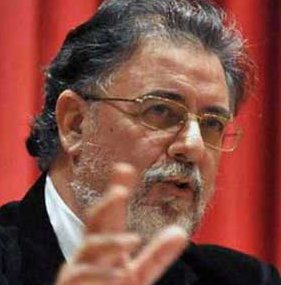 Του Γιάννη Πανούση, καθηγητή, βουλευτή της ΔΗΜ.ΑΡ.                              Από τη στιγμή που σκέφτομαι                              μακραίνω τη διάρκεια ζωής                              Ελ. Συκά – Κοντόζογλου, Από τη γέννηση στο θάνατοΔεν αμφισβητήθηκε από κανέναν προεκλογικά η ανάγκη την 18η Ιουνίου να έχει η χώρα βιώσιμη kυβέρνηση. Με διαφορετική ίσως πολιτικοϊδεολογική αφετηρία το κάθε κόμμα προσέβλεπε στη δημιουργία ενός κυβερνητικού σχήματος καθώς όλοι εξόρκιζαν τρίτες εκλογές .Η εθνική αυτή ανάγκη επετεύχθη με βάση και τα εκλογικά δεδομένα με την τρικομματική σύμπραξη ΝΔ, ΠΑΣΟΚ, ΔΗΜΑΡ την οποία οι μεν αυτοαποκαλούμενοι αντιμνημονιακοί την χαρακτηρίζουν «μνημονιακή», οι δε εκπρόσωποι της ΝΔ και ΠΑΣΟΚ ως διαπραγματευτική. Ο ρόλος της ΔΗΜΑΡ είναι προφανώς διττός καθώς αποτελεί αντιμνημονιακό κόμμα αλλά με το (προαναγγελθέν) αίσθημα χρέους και ευθύνης για τη διακυβέρνηση του τόπου. Είναι άλλωστε υποκριτικό να δηλώνουν αριστερά κόμματα ότι χρειαζόμαστε κυβέρνηση, να μη συμμετέχουν σε οποιαδήποτε σχήμα και μετά να κατηγορούν όσους σχηματίζουν κυβέρνηση ως «υποταγμένους».Αυτό το σενάριο, αυτός ο μύθος, αυτό το ιδεολόγημα ότι η χώρα αποτελείται από κόμματα εξεγερμένων και κόμματα καθηλωμένων πρέπει να πάψει να προβάλλεται στο δημόσιο λόγο. Ανεξάρτητοι, έντιμοι, αγωνιστές,ιδεολόγοι  αλλά και κερδοσκόποι, καιροσκόποι, διπρόσωποι, διαπλεκόμενοι υπάρχουν και κινούνται σε όλα τα κόμματα.Το κρίσιμο πρόβλημα για τη ΔΗΜΑΡ είναι ότι κυρίως λόγω των εσωτερικών ισορροπιών στο ΠΑΣΟΚ δεν μπόρεσε να δώσει το στίγμα της (με τα δικά της πολιτικά πρόσωπα] αλλά αρκέστηκε στη ψήφο εμπιστοσύνης σε μια κυβέρνηση με έντονο μπλε χρώμα.Είμαι από αυτούς που πιστεύουν ότι η πολιτική ευθύνη για τη διαχείριση της κρίσης δεν μπορεί να ανατίθεται σε πολιτικά ανεύθυνα πρόσωπα (όπως π.χ. τεχνοκράτες, καθηγητές πανεπιστημίου)Τα σημεία προγραμματικής σύγκλισης έχουν ιδιαίτερο ενδιαφέρον γιατί δείχνουν σχεδόν το σύνολο των προβλημάτων που χαρακτηρίζουν την Ελληνική κρίση και προτείνουν διεξόδους με βάση και τις ευρωπα’ι’κές συμμαχίες.Δεν πρόκειται για ευχολόγια ούτε για κείμενο συμβιβασμού αλλά για τρικομματική συνειδητοποίηση του βάθους της κρίσης και του πλάτους της αναγκαίας λαϊκής συναίνεσης.Η παρουσία της ΔΗΜΑΡ ως εγγυήτριας δύναμης, ως υπεύθυνης Αριστεράς, ως κυβερνητικού εταίρου ειδικού βάρους και προστιθέμενης αξίας θα εμποδίσει την αλλοίωση των θέσεων κατά την εφαρμογή τους. Οι εκ του πονηρού  σκέψεις ότι  έτσι παραγράφονται τα αδικήματα των πρώτων υπουργών  ΝΔ και ΠΑΣΟΚ, ότι όλα είναι τρικ επικοινωνίας αφού στο τέλος η Δεξιά θα κάνει αυτό που θέλει δεν έχουν θέση στη σημερινή κρίσιμη κατάσταση.Η φοβία, η δυσπιστία, η αμηχανία, η καχυποψία, η αβουλία δεν συνιστούν αρετές στην πολιτική ζωή, ιδίως σήμερα.    Η χώρα κινδυνεύει όχι μόνον από χρεοκοπία αλλά και από κοινωνική ρήξη. Πρέπει  λοιπόν να συμβάλλουμε στην καλύτερη δυνατή διαχείριση και υπέρβαση και όχι να χαιρόμαστε ή να αξιοποιούμε πολιτικά τις αποτυχίες και τις αστοχίες.Το πολιτικό συμβόλαιο με το λαό που παρουσιάστηκε από τα τρία κόμματα και στο οποίο η ΔΗΜΑΡ είχε πρωταγωνιστικό ρόλο θα πετύχει μόνο αν ο πολιτικός κόσμος, οι δομές του Κράτους,οι θεσμοί και η κοινωνία, οι φορείς, ο κάθε Έλληνας αισθάνεται την ανάγκη να στηρίξει την προσπάθεια (βελτιώνοντας ταυτόχρονα τους όρους). Διαφορετικά ούτε το «το σώζων  εαυτώ  σωθήτω» θα μας σώσει.Η ευτυχία κρίνεται από τηγνώμη που εμείς σχηματίζουμε     για τα πράγματα        Έρασμος, Μωρίας ΕγκώμιονΤου καθηγητή Γιάννη Πανούση, Βουλευτή Α’ Αθηνών της Δημοκρατικής Αριστεράς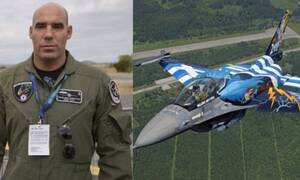 VIRAL ΕΙΔΗΣΗ:Ανατριχίλα: Το συγκλονιστικό μήνυμα του πιλότου του F-16 στους Έλληνες στη στρατιωτική παρέλασηΗ μέτρηση της ζωής (και της επιτυχίας;) με τον πήχυ και την οκά μοιάζει να ξεχνάει ότι η πολιτική αφορά ανθρώπους με μοναδικότητα και όχι εμπορεύματα /αγαθά με τυποποιημένα χαρακτηριστικά (εκτός εάν ως «αγαθοί» έχουμε ενταχθεί και εμείς στα «εντός συναλλαγής» προϊόντα). Η αριστοποίηση των δεικτών δεν καθιστά την εξουσία άριστη. Η λειτουργία των αρμόδιων οργάνων και φορέων δε σημαίνει παραγωγή έργου και προαγωγή των δίκαιων και ικανών. Η αναγνώριση από τους (πρώην;) πολιτικούς αντιπάλους δε συνιστά εγγύηση ορθής πορείας. Κάτι λείπει. Τ’ αξιώματα δεν ταυτίζονται με τις αξίες. Η διαρροή των νεανικών ονείρων προς τεχνητούς παραδείσους συνεχίζεται, παρά τις αλλαγές στο λύκειο και τις διαβεβαιώσεις διαφόρων παιδαγωγικών ινστιτούτων περί της αντοχής του κρατούντος κώδικα επικοινωνίας. Η στροφή των αναγνωστών προς τα περιοδικά της (μόνης;) γυμνής πραγματικότητας (virtual ή magic) σηματοδοτεί το τέλος των ηρώων. Οι χάρτινοι ή ηλεκτρονικοί ήρωες του τέλους (εποχής) μας ενοχοποιούν αντί να μας σώζουν. Δε φταίνε οι συχνότητες και τα καλώδια. Απλώς είμαστε λάθος δικτυο(απομονω)μένοι.Τα γραβατωμένα, αγχωμένα και άτολμα «ρομποτάκια» των μεγάλων γραφείων, των ξένων οίκων, του Χρηματιστηρίου ανεβοκατεβαίνουν τις κλίμακες της (ατομικής τους) επιτυχίας λαδώνοντας συχνά πυκνά τις κλειδώσεις τους. Κάτι λείπει.Αφού είμαστε σοβαροί, εγκρατείς, συνετοί, μετρημένοι, αποδεκτοί, κομφορμιστές, σύγχρονοι, τι στο καλό (μας) λείπει και δεν μας πιστεύουν τα παιδιά μας; Τι στο καλό (μας) λείπει και ανησυχούμε όταν αρχίζουν να μας μιμούνται;Γιατί ώρες ώρες μοιάζουμε στους «ανθρώπους με τα μαύρα» που κυνηγάνε/με το γήινο εαυτό τους/μας; Αφού πάντα συμφωνούσαμε με την Αρχή και δεν ενιστάμεθα επί των αρχών, γιατί έχουν όλα αρχίσει να γίνονται άναρχα;Επειδή στον άναρχο κόσμο που φτιάχνουμε δε θα κυβερνούν οι αναρχικοί, αλλά οι αόρατοι των σκληρών δίσκων, είναι καιρός να καταλάβει η (αχ)άριστη εξουσία ότι η δικαίωσή της θα έρθει από την Ιστορία και τους μπροστάρηδες και όχι από τη συγκυρία και τους χαμάληδες.Δίδαξόν σε τα δικαιώματά μουΞέρω μόνο πως δεν σωζόμαστε
με το να λέμε συνεχώς
‘’Τον ξέρουμε τον ένοχο
Είναι γνωστή η αιτία’’Αντώνης Ρουπακιώτης,Εγώ δεν είμαι ποιητήςΟ ΣΥΡΙΖΑ εμφανίστηκε στα πολιτικά πράγματα της χώρας ως ένα aliud,ίσως κι ως ένα alien, ιδεολογικο-κομματικό στοιχείο.
Μπορεί να εισήλθε στην κυβερνητική εξουσία από την πόρτα των εκλογών του 2015 αλλά στην ουσία πολλοί[εκ των ένδον κι εκ των έξω] πιστεύουν ότι πρόκειται για ‘πειρατές’,οι οποίοι λαφυραγωγούν την άρχουσα τάξη,για ελεύθερους μαχητές κι όχι για πειθαρχημένους στρατιώτες της δημοκρατικής νομιμοποίησης,γι’απελευθερωτές κι όχι για εκπροσώπους των αδύναμων.
Σε κάθε περίπτωση ο ΣΥΡΙΖΑ δεν φαίνεται να ήρθε για να μείνει σαν πεφταστέρι,ούτε να φύγει σαν οφθαλμαπάτη.Σκοπεύει ν’αφήσει το δικό του ιστορικό αποτύπωμα στο εθνικό σχέδιο επιβίωσης,δίνοντας μιάν άλλη διάσταση ‘στο πεπρωμένο της φυλής’.
Το τριετές δείγμα γραφής του μπορεί να διαιρεθεί ως εξής:
1.Διαχείριση της κρίσης
Δεν γνωρίζω τις ψυχο-πνευματικές επιπτώσεις της ανώμαλης και βίαιης προσγείωσης από τα οράματα και τις αυταπάτες στην πολιτική,ευρωπα’ι’κή και διεθνή,πραγματικότητα.Είμαι βέβαιος ότι το κόστος πρέπει να ήταν μεγάλο καθώς ολόκληρες γενιές είχαν ταυτισθεί με πρόσωπα-ήρωες και τσιτάτα-δόγματα κι είχαν επίσης ορίσει τους ‘εχθρούς’ και τώρα όφειλαν να επανεξετάσουν σχέσεις και καταστάσεις.Η προσαρμογή,παρά τους πρώτους σπασμούς,κρίνεται από τους ειδικούς, εντέλει επιτυχής.Το αν υπήρχε κι άλλος δρόμος κι άλλος τρόπος αφορά στην πολιτική αξιολόγηση κι όχι στην Ιστορία η οποία δεν γράφεται με όρους του τύπου’’Εάν και εφόσον...’’
2.Διαχείριση παράδοσης/ιδεολογίας της ΑριστεράςΧρειάζεται ιδιαίτερο θάρρος και ικανότητα για ν’αποκηρύξεις τον προηγούμενο εαυτό σου.Επειδή πολλοί δεν γνώριζαν τους κανόνες του ιστορικού σπιράλ,αλλά νόμιζαν ότι γνώριζαν,υποχρεώθηκαν να διορθώσουν τις υπερβολές και αστοχίες,κόβοντας ένα κομμάτι του ιδεολογικού τους ιστού.Ν’αποδεχθούν ότι ο επαγγελθείς από τους προπάτορές τους ‘νέος άνθρωπος’ και ‘νέος Παράδεισος’δεν πρόκειται να γεννηθούν στη λάσπη της Μάνδρας,στα ερείπια της Κώ,στο χάος της Μόρια και ούτε βέβαια στις σουίτες του Χίλτον.Ν’αποβάλλουν μιά για πάντα το μετεμφυλιακό σύνδρομο ότι’η αστική Δημοκρατία μπορεί ν’ανατιναχθεί σε δύο κομμάτια’,εάν διαθέτεις μπόλικο ιδεολογικό δυναμίτη[έστω κι αν σου λείπει το λα’ι’κό φυτίλι].
Επειδή ‘δεν πας στην κορυφή με μιά ανάσα’[Β.Καραποστόλης],ούτε μπορείς να κυβερνάς εσαεί με βάση τα σκάνδαλα των άλλων,οι περισσότερες ιδεοληψίες ξαναμπήκαν στο συρτάρι του παρελθόντος μαζί με τις μονοδιάστατες αλήθειες κι όλοι φόρεσαν το αγραβάτωτο κουστούμι του ρεαλισμού και του σχεδιασμού.
3.Διαχείριση του κυβερνητικού έργου
Δεν είναι η πρώτη φορά στη Μεταπολίτευση που άνθρωποι χωρίς προηγούμενη διοικητική εμπειρία ανέλαβαν τη διακυβέρνηση της χώρας.Το ίδιο είχε συμβεί,mutatis mutandis,με το ΠΑΣΟΚ το 1981.Σήμερα όμως τα πράγματα μοιάζουν πιο περίπλοκα καθώς αρκετοί υπουργοί ή παράγοντες του ΣΥΡΙΖΑ έχουν στο μυαλό τους ένα εντελώς διαφορετικό,από τα εναλλασσόμενα επί ΝΔ και ΠΑΣΟΚ, μοντέλο διακυβέρνησης.Διακατέχονται από άλλη προθετικότητα.Προσεγγίζοντας εργαλειακά το [υπό εξασθένιση ή ενδυνάμωση;]Κράτος θεωρούν ότι η κοινωνία των πολιτών έχει την ωριμότητα να χειριστεί από μόνη της[δίχως κομματική καθοδήγηση;]ορισμένα ζητήματα,να συμμετέχει ενεργά στη λήψη αποφάσεων.Έτσι το τριετές κυβερνητικό έργο του ΣΥΡΙΖΑ δεν πρέπει ν’αξιολογηθεί ως αναποτελεσματικό ή ελλιπές ή ιδιοτελές[ιδωμένο από μία παλαιοκομματική ή συντηρητική γωνία]αλλά ως μία συνεχή,όχι πάντοτε καλά σχεδιασμένη και συχνά χωρίς συναίνεση,’’επανίδρυση του Κράτους’’[υπό άλλην έννοια από αυτήν του Καραμανλισμού].
Αν ούτως περιγράφονται οι φάσεις της τριετούς διακυβέρνησης της χώρας από το ΣΥΡΙΖΑ,το κρίσιμο θέμα για την επόμενη μέρα είναι: η Διαχείριση της ελπίδας.Μετά από το αναμενόμενο κλείσιμο της τρίτης αξιολόγησης αρχίζουν τα δύσκολα.Όχι μόνο για την ανόρθωση της οικονομίας και την ισόρροπη ανάπτυξη,την εξάλειψη του κοινωνικού αποκλεισμού και την πάταξη της ανεργίας,όσο για την εδραίωση της πεποίθησης ότι η σταδιακή επαναφορά στην προτέρα κατάσταση,ή άλλως, η επανάκτηση της χαμένης επί 10 χρόνια ζωής της πλειονότητας των ελλήνων ,είναι πλέον εφικτή.Η διαχείριση της νέας ελπίδας προ’υ’ποθέτει ωρίμανση της κυβερνώσας Αριστεράς ,η οποία μεταξύ άλλων σημαίνει:σταθερή στρατηγική ενίσχυσης της Δημοκρατίας και των θεσμών της,ανοίγματα σε αποκλεισμένες κοινωνικές ομάδες δημιουργίας,διαμόρφωση πλέγματος συμμαχιών με τους ευρωπαίους εταίρους,απόρριψη του ‘ιδεοκομματικού αλυτρωτισμού’,απάλειψη του διχαστικού λόγου,προβολή πολιτικού ήθους χωρίς διαπλοκή,διαφθορά και επικοινωνιακά παιχνίδια.
Το αριστερό[οιονεί- θρησκευτικού σχολαστικισμού]σύστημα αυτοδικαίωσης πρέπει να δώσει τη θέση του στον ευρύτερο διάλογο,τη σύνθεση και την υπέρβαση[όπως ήδη σιωπηρά έχει γίνει].
Δεν δίνω μεγάλη σημασία στην ποσοτικοφρένεια των δημοσκοπήσεων,την αριθμολαγνεία των Προ’υ’πολογισμών,ή την αδυσώπητη(;) Μοίρα των κυκλικών κρίσεων του Καπιταλισμού και των εγχώριων δημοσιονομικών στρεβλώσεων.
Δεν πιστεύω στα ‘πολιτικά μικρόφωνα’ των ΜΜΕ και των social media,όπως και στα’ κραυγάζοντα μεγάφωνα’των επαγγελματιών ανατροπέων.
Ήρθε η ώρα,ύστερα από τρία χρόνια αμοιβαίας καχυποψίας,οι έλληνες να δείξουν τις αρετές τους για να σωθεί οριστικά η Ελλάδα και η κυβερνώσα Αριστερά να σπάσει ‘τη φαύλη σπείρα’[Γ.Β.Δερτιλής] ,η οποία την ενώνει με τις σκοτεινές περιόδους της Ιστορίας,όπου νικητές και ηττημένοι είχαν τυφλωθεί από τα πάθη.Στη νέα εποχή το ποιός[λαός,κόμματα,πνευματικός κόσμος,πλειοψηφίες/μειοψηφίες]’’διδάσκει δικαιώματα’’ και σε ποιά ευήκοα ώτα[ πολιτών και όχι πελατών ή φανατικών],και ιδίως ποιοί αντιλαμβάνονται ότι έχουν και υποχρεώσεις,θ’αποτελέσει την πλέον κρίσιμη καμπή για την ενότητα ΄Εθνους-Πολιτείας και Λαού.
ΥΓ.’’Περάσαμε τους ίδιους δρόμους
αλλά δεν είδαμε τα ίδια πράγματα’’[Θ.Μουσόπουλος,Υψιπετείν]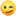 Ροζάριο με πολύχρωμους κόμπουςΣτον αγώνα ενωμένοι
Στο τσιγάρο χωριστά;Χρόνης Μίσσιος,’’...καλά εσύ σκοτώθηκες νωρίς’’Σε μιά χώρα με τόσο φωτεινό ήλιο,η πολιτική να κυριαρχείται από βαθιές σκιές,σε μιά χώρα μ’έναστρο ουρανό,οι πολίτες να περπατάνε στα τυφλά μέσα στο πυκνό σκοτάδι,σε μιά χώρα όπου τραγουδάνε ακόμα και τα πουλιά ,να σιωπούν οι [αυτοαποκαλούμενοι]άνθρωποι του πνεύματος,σε μιά χώρα της ποίησης και των ποιητών,να διαβάζονται και να προβάλλονται δηλώσεις μιάς χρήσης,ενός άχρηστου ή κάποιων αχάριστων,φαίνεται να είναι απορίας άξιον,όμως τελικά δεν είναι.
Επειδή στην Ελλάδα ‘’οι αλεπούδες είναι γραφτό να καταβροχθίσουν τα κοκόρια’’[Βασ.Καραποστόλης,Η ζωή σαν τιμολόγιο],οι πολλοί αρχόμενοι αποφάσισαν ,εκόντες/άκοντες, να ζήσουν σαν [εκ-πεπτω-]κότες και ν’αφήσουν στους εκάστοτε λίγους άρχοντες ‘να κάνουν παιχνίδι’.Ν’αλληλοσυγχαίρονται,ν’αλληλοβραβεύονται,ν’αλληλοαθωώνονται,ν’αλληλοδικαιώνονται.
Επειδή ορισμένοι,ίσως ελάχιστοι,αρνούνται την πολιτική/κοινωνική/ψυχική ερήμωση και την υποταγή στο ‘αόρατο χέρι’ ή την αναμονή της ά’υ’λης λύτρωσης κι επειδή θέλουν να ονειρεύονται ακόμα και μετά το θάνατο[ μάλλον, τη δολοφονία] του ονείρου, είναι αναγκαίος ένας νέος Οδικός Χάρτης Δικαίου και Ηθικής[όχι ως αφηρημένων/ασαφών κατευθύνσεων αλλά ως προ’υ’ποθέσεων/εγγυήσεων για ηθικό πολιτικό βίο].
Με βάση τα παραπάνω ,θα συμβούλευα τα παιδιά μου και κάθε νέο αυτής της πατρίδας:
-να φοβούνται πολιτικούς που ούτε γνωρίζουν τί ποιούν,ούτε πιστεύουν σε κάτι πλήν της εξουσίας,που επινοούν και κατασκευάζουν έννοιες και λέξεις κατά το δοκούν και κατά περίσταση,που ό,τι πράττουν αυτοί[επειδή το πράττουν αυτοί]είναι εξαρχής ορθό και δίκαιο,ενώ ό,τι πράττουν οι άλλοι[επειδή το πράττουν οι άλλοι]είναι εξαρχής λάθος κι άδικο,που είναι αιχμάλωτοι/όμηροι των προ-φάσεων και προ-καταλήψεών τους
-να μην εμπιστεύονται τους ηγέτες που ζητάνε να θυσιαστούν οι πολίτες για να σωθούν αυτοί,τους δογματικά [αυτο]υπνωτισμένους που επικαλούνται τη δημιουργία του’’Νέου Ανθρώπου’’[sic]ενώ ξαναγενάνε τον Προάνθρωπο,τους φιλοσόφους που αυτοαναγορεύονται κριτές των πάντων ενώ οι ίδιοι δεν ευθύνονται για τίποτα
-να μην παρασύρονται από τον κομπασμό και το φανφαρονισμό των τυχοδιωκτών,την αφελή[;] υπακοή των εθελόδουλων,τους εμπόρους των ελπίδων και των ψευδαισθήσεων,τους εμπαθείς και απαθείς
-να ξεχωρίζουν την αδιάντροπη πορνεία[της ψυχής]από την αδέξια ντροπή [των λόγων],την ακάθαρτη σκέψη από την ιδεοληπτική συνείδηση,τη βία της απελπισίας από τη λύσσα του φθόνου,την πτωχοαλαζονεία από την αμυντική λειτουργία της ανημποριάς,το ‘ξυπόλητο τάγμα’ από τους ένοχους αβράκωτους ,τους συμφεροντολόγους ‘καταναλωτές της ήττας’από τους ιδιοτελείς αγωνιστές ,τους εξεγερμένους από τους μονομάχους
-ν’ακολουθούν τους αταξινόμητους κι όχι τους ταξινομημένους,τους κριτικούς κι όχι τους εθελοτυφλούντες,τους ρισκάροντες κι όχι τους βολεμένους,τους προμηθείς κι όχι τους επιμηθείς.
Δεν γνωρίζω τί απόλα αυτά θα γίνει πυξίδα ζωής.Σίγουρα όμως δεν θα γίνουν χάντρες στο κομπολό’ι’ κάθε εξουσίας που ξέρει μόνο ν’απειλεί και να δια-τάζει.
ΥΓ.’’Λιγοτέψαμε.Γίναμε τόσοι δα.Κομμάτια’’[Στ.Σταυρόπουλος,Πιό νύχτα δεν γίνεται]Δρομο-λόγια του 2018Ο κυρτωμένος μπορεί να περιβληθεί
με το ‘γόητρο του μόλις ανορθωμένου’Βασίλης Καραποστόλης,Η ζωή σαν τιμολόγιοΠρέπει ως κοινωνία ν’αποφασίσουμε,αφού υποθέτω ότι άπαντες έχουμε αναστοχαστεί μέσα στο πνεύμα των εορτών τα υπέρ και τα κατά,ποιό μέλλον μάς αξίζει[κι όχι βέβαια ποιό δικαιωματικά μας ‘’ανήκει’’]
Οι δρόμοι είναι πάντοτε δύο,όσο κι αν μερικοί διανοούμενοι ψάχνουν εδώ και χρόνια να εντοπίσουν[ και να ‘περπατήσουν’;] τον τρίτο δρόμο.
Ακριβώς επειδή είναι δύο,γι’αυτό και το σταυροδρόμι καθίσταται κρίσιμο.Χωρίς να είμαστε υποχρεωμένοι να διαβάσουμε ή ν’ακολουθήσουμε,αν και μερικές φορές μας προφυλάσσουν από αδιέξοδες διαδρομές,τις ταμπέλες-οδοδείχτες,οφείλουμε [επιτέλους!] ν’αποδεχθούμε ότι δεν μας φταίνε συνεχώς οι αντικειμενικές συνθήκες για τα πάθη και τα λάθη μας,αλλά ότι συχνά-πυκνά προκαλούμε μόνοι μας,δια πράξεων ή παραλείψεων,την αρνητική έκβαση των επιλογών μας.Σε τελική ανάλυση πρέπει ως Έθνος,ως Πολιτεία,ως Λαός να δηλώσουμε ευθαρσώς αν πιστεύουμε πως μας [καθ]οδηγεί το όποιο ‘’πεπρωμένο της φυλής’’ ή αν εμείς δίνουμε υπόσταση,ουσία και νόημα στην ιστορική μας πορεία.Αν είμαστε υποκείμενο ή αντικείμενο της Μοίρας,αν μπορούμε να τρέξουμε γρηγορότερα από τη φθορά μας.Αν έχουμε κατανοήσει ότι δεν αρκεί να ‘’κατεβάζουμε(συνήθως ανεφάρμοστες)ιδέες’’ αλλά ότι πρέπει να βρούμε δυνάμεις για μιά οργανωμένη,προγραμματισμένη,υπεύθυνη,στοχοπροσηλωμένη δουλειά.
Μερικοί πιστεύουν ότι είμαστε ‘πειρατές της Ιστορίας’ μολονότι τις δύσκολες ώρες λειτουργούν σαν τρεμάμενοι ‘ήρωες’.Άλλοι ισχυρίζονται ότι μπορούμε να προστατεύσουμε τις ελευθερίες και τα δικαιώματα του πολίτη χωρίς να σεβόμαστε[ ίσως και ανεπιγνώστως να καταστρέφουμε]τη Δημοκρατία και το Κράτος Δικαίου[δια της διαφθοράς και της ανομίας].Ορισμένοι τέλος αρέσκονται στο να αυτο-προσδιορίζονται ως παρασιτούντες ηττημένοι του ονείρου της διαρκούς επανάστασης,οι οποίοι έχουν αυτοκλήτως αναλάβει να διορθώσουν τα κακώς κείμενα του Πολιτεύματος με κοινωνική απειθαρχία,πολιτική ανυπακοή ή και αυτονομιμοποιημένη χρήση της‘καλής βίας’.
Τόσο δυνατοί και τόσο αδύναμοι!
Τόσο αφελείς και τόσο καχύποπτοι!
Τόσο αθώοι και τόσο ένοχοι!
‘’Δεν αποκλείεται το ενδεχόμενο να δυστυχήσει ένας λαός κουβεντιάζοντας ατελείωτα για τη δυστυχία του’’[Β.Καραποστόλης]
Αυτό είμαστε άραγε;κι αυτό κατά βάθος επιθυμούμε;την αέναη παρηγορία από τους άλλους και την εμφάνιση του από μηχανής θεού που θα μας λυτρώνει χωρίς να μας αλλάζει;ΥΓ. Απρόβλεπτο,επικίνδυνο,ασταθές,σισύφειο το 2018 ,εκ των πραγμάτων ,θα σηματοδοτήσει μιά επι-στροφή στην κανονικότητα ή στη μη-κανονικότητα ή στην α-κανονικότητα και ,σε κάθε περίπτωση,θα μας υποχρεώσει ν’αποβάλλουμε τη βολική ανευθυνότητα και να ωριμάσουμε.Το σταυροδρόμι στέκει μπροστά μας και πίσω δεν υπάρχει τίποτα,κανένα παράδειγμα, για να μας δια-φωτίσει περί του Καλού και Κακού,του Ορθού και του Λάθους,του Γνήσιου και του Ψευδούς.Διαρκής κρίση,υποβόσκουσα παρακμή ,κατάρρευση ante portas;Το 2018 ως λυτρωτής ή ως τιμωρός;Άπαντες ενώπιοι ενωπίοις...
ΥΓ2.Τα παραπάνω δεν αφορούν τόσο σε πολιτικές επιλογές όσο στην αλλαγή του πολιτιστικού/κοινωνικού/αξιακού μας προτύπου
ΥΓ3.’’Η Πατρίδα του εξαρτάται από το αν θέλει να τη θεωρεί Πατρίδα του’’[Β.Καραποστόλης]Κάνουν ότι φεύγουν αλλά μένουν…Από Γιάννης Πανούσης -15 Μαρτίου 2012127Κοινοποίηση στο FacebookΚάντε Tweet στο Twitter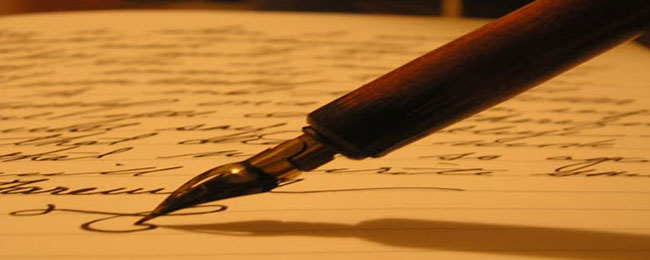 Η σιωπή με τα πολλά πρόσωπακαι το πολύ μυστήριοΠότης Κατράκης, Η σιωπή με τα πολλά πρόσωπαΓια να μεταρρυθμιστεί κάτι, απαραίτητη προϋπόθεση είναι το να έχει προηγουμένως ρυθμιστεί, να έχουν προβλεφθεί όροι λειτουργίας, διαδικασίες ελέγχου, κυρωτικοί μηχανισμοί, κ.λπ.Το μέγα ερώτημα που πλανάται σήμερα στην Ελλάδα συνίσταται στο αν η χώρα μας έχει ανάγκη πριν απ’ όλα από μεταρρύθμιση. Κι αν ναι,  ποιος θα τη μεταρρυθμίσει, πώς, και κυρίως με ποια αξιοπιστία, αφού και ο ίδιος ο μεταρρυθμιστής δεν έχει ακόμα προβεί σε αυτομεταρρύθμιση;Ας πάρουμε, όμως, τα πράγματα με τη σειρά. Η σύγχρονη ελληνική κοινωνία μαστίζεται από «στοιχεία αποδιοργάνωσης και ανομίας». Ζούμε με / σε           έκ-ρυθμες ισορροπίες. Όλοι παίζουν με όλα τα μέσα, χωρίς καν σκοπό που τ’ αγιάζει.Κανείς δε γνωρίζει (ούτε σκοπεύει ν’ ακολουθήσει) κανόνες παιχνιδιού. Το ακαθόριστο και το συνεχώς μεταβαλλόμενο επιτρέπει και «νομιμοποιεί» κάθε παρέκκλιση. Οι περισσότεροι θέλουν να τελειώσει η κρίση για να κάνουν τα ίδια.Η αναζήτηση μιας (επαγγελματικής ή κομματικής) «θεσούλας» προηγείται της οποιασδήποτε (ιδεολογικοπολιτικής) θέσης για τα διαδραματιζόμενα.Όλοι είναι έτοιμοι να υποχωρήσουν σε οτιδήποτε, στο όνομα της εύκαμπτης τακτικής (και της ευλύγιστης μέσης).Ο αχόρταγος «προ-άνθρωπος» βγήκε από τα σπήλαια και διορίστηκε κουκιομέτρης σε διάφορα κομματικά ή συνδικαλιστικά γραφεία.Οι αρχές μπήκαν στο αρχείο και τα οράματα χαρακτηρίστηκαν παροράματα.Αντί  για ιδεολογική ζύμωση στήθηκαν μηχανισμοί προώθησης ατομικών ή παρεϊκών συμφερόντων.Αντί για θεωρητική συζήτηση και κοινωνική καταξίωση προτιμήθηκε η πρακτική της αφίσας και της «γραμμής».Οι πολιτικοί φορείς έπαιξαν πολύ αυτό το χαρτί, επέτρεψαν τα χτυπήματα πάνω στο κορμί των κοινωνικών ηθών και κάτω από τη ζώνη της προσωπικής – πολιτικής αξιοπρέπειας.Το ποιος ανήκει πού, έχει μόνον ιστορική ερμηνεία. Το τι ζητάει ο καθένας, αξιολογείται με συγκυριακές παραμέτρους μικροκομματικού κόστους.Η ελληνική πολιτική πεθαίνει για να μείνουν ζωντανοί οι Έλληνες πολιτικοί.Μαζί με αυτούς κυκλοφορούν και κάποιοι που κληρονομικώ, κυρίως, δικαιώματι καταφέρνουν να είναι «παρόντες» σε όλες τις καταστάσεις. Αυτού του τύπου η πριμοδότηση ή η ανοχή υπήρξε από τα λάθη της ηγετικής ομάδας κάθε κόμματος εξουσίας.Μετρήστε να δείτε ποιοι μεσουρανούν σήμερα και θυμηθείτε πόσο –αυτοί οι ίδιοι– είχαν προωθηθεί επί ΠΑΣΟΚ, κυρίως από τους «διανοούμενους»(;) της νέας γενιάς, του γραφείου του πρωθυπουργού κ.λπ.Αυτός ο χώρος των «ενδιάμεσων» ευδοκιμεί ιδίως στις εποχές των έντονων πολιτικών αντιπαραθέσεων. Κάποιοι «πονηροί» επωφελούνται από τις άσπρο-μαύρο αντιθέσεις και κινούμενοι ευέλικτα στη γκάμα του γκρίζου κερδίζουν σε όλα τα ταμπλό.Κάθε πολιτικός σχηματισμός που αναλαμβάνει τη διακυβέρνηση της χώρας, είτε λόγω συμπλέγματος δημοκρατικοφάνειας είτε λόγω πολιτικής υποκρισίας, θέλει να δείξει ένα πρόσωπο συναινετικό.Προς αρωγήν αυτής της προσπάθειας προστρέχουν οι «ενδιάμεσοι» οι οποίοι πλαισιώνουν μια στη ΝΔ, μια στο ΠΑΣΟΚ παρέχουν βραχυπρόθεσμα οφέλη σε όλους, αλλά κυρίως αποφέρουν μόνιμα κέρδη και γενική ασυλία σ’ εαυτούς και στις οικογένειές τους.Η παραπάνω διαπίστωση δεν αποκλείει, βέβαια, την ύπαρξη ανθρώπων «μεσαίων», νηφάλιων ή κεντρώων, οι οποίοι δεν θέλουν να αναμειχθούν σε «αδελφοσκοτωμούς».Αυτοί όμως, δεν κερδοσκοπούν από τις αντιθέσεις. Ούτε αλλάζουν ιδεολογία ταυτόχρονα με την εναλλαγή των κυβερνήσεων.Αυτοί, χρειάζονται για να μας δείχνουν το μέτρο της αλήθειας, ενώ οι άλλοι, οι «ενδιάμεσοι», το μόνο που μας δείχνουν είναι το άμετρο της απληστίας τους.Σε κάθε περίπτωση, η αυτό-κάθαρση υπό την Ύβρι της παντογνωσίας και της αλαζονείας έχει μεγαλύτερη σημασία από τις οποιεσδήποτε εξαγγελίες. Άλλωστε, κατά τη γνώμη μου, η μόνη σοβαρή εξαγγελία σήμερα είναι η ρύθμιση.Πρώτα θα γίνουμε σοβαροί πολίτες με σοβαρό κράτος και σοβαρούς (=σταθερούς) θεσμούς –που όλου θα σεβόμαστε- και ύστερα θα μεταρρυθμίσουμε  ό,τι δε λειτούργησε. Δεν είναι δυνατό ν’ αρχίσουμε ανάποδα.Εκτός αν ανάποδα στέκουν πια και τα οράματά μας.Υ.Γ Αν διαβάσετε προσεκτικά πολλές από τις Διακηρύξεις Αρχών(;) Αρχηγών(;) που κυκλοφορούν τελευταία, θα διαπιστώσετε του λόγου του αληθλές.*Ο Γιάννης Πανούσης είναι καθηγητής Εγκληματολογίας του Πανεπιστημίου Αθηνών.